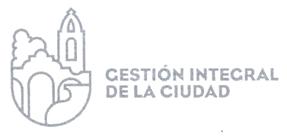 COORDINACIÓN GENERAL DE GESTIÓN INTEGRAL DE LA CIUDADDIRECCIÓN DE MOVILIDAD Y TRANSPORTEINFORME MENSUAL DE LAS ACTIVIDADESCORRESPONDIENTES AL MES DE SEPTIEMBRE DEL 201921 REUNIÓNES EN EL H. AYUNTAMIENTO03 REUNIONES EN LA SECRETARÍA DE TRANSPORTE01 REUNIÓN EN LA AGENCIA DE INFRAESTRUCTURA PARA LA MOVILIDAD01 REUNIÓN EN CASA JALISCO01 REUNION EN EL IMEPLAN01 REUNIÓN EN EL ITESO01 REUNIÓN EN LA EXPO GANADERA01 REUNIÓN CON EMPRESA BIRD-PATINES ELECTRICOS01 REUNIÓN EN LA PREPARATORIA No. 2223 COLONIAS VISITADAS (COLONIA CENTRO, SANTA ANITA, EL ÁLAMO, ARTESANOS, EL SAUZ, FRACCIONAMIENTO REVOLUCIÓN, MIRAVALLE, FRACC. ACIENDAS DE VISTA HERMOSA, LA COFRADÍA, PRADOS TLAQUEPAQUE, HIDALGO, LOMA BONITA, FRANCISCO I.  MADERO, LOMAS DEL CUATRO, EL QUINTERO, LOMAS DE TLAQUEPAQUE, PARQUES DE TLAQUEPAQUE, SANTA MARÍA TEQUEPEXPAN, TATEPOSCO, FRACCIONAMIENTO PASEO DE LOS PARQUES, RESIDENCIAL, LAS JUNTAS Y BRISAS DE CHAPALA.